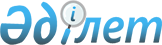 О совершенствовании архитектурно-градостроительного контроля в Республике КазахстанПостановление Правительства Республики Казахстан от 24 января 1996 г. N 88

      В соответствии с Законом Республики Казахстан Z933200_ "Об архитектуре и градостроительстве в Республике Казахстан" и Указом Президента Республики Казахстан, имеющим силу Закона, Z952335_ "О государственном предприятии" для совершенствования архитектурно-градостроительного контроля в республике, являющегося функцией государства, Правительство Республики Казахстан постановляет: 

 

      1. Создать на базе упраздняемых департаментов архитектурно-градостроительного контроля при Министерстве строительства, жилья и застройки территорий Республики Казахстан Государственную вневедомственную экспертизу проектов (Госэкспертиза), Государственный центр лицензирования архитектурно-градостроительной деятельности (Госстройлицензия) и Государственную архитектурно-строительную инспекцию (Госархстройинспекция) со статусом республиканских государственных предприятий, основанных на праве хозяйственного ведения, с их дочерними государственными предприятиями в областных центрах и городах Акмоле и Алматы. <*> 

      Сноска. В пункт 1 внесены изменения - постановлением Правительства РК от 20 апреля 1998 г. N 353 P980353_ . 

 

      2. Определить органом государственного управления республиканскими государственными предприятиями, указанными в пункте 1 настоящего постановления, Комитет по жилищной и строительной политике Министерства энергетики, индустрии и торговли Республики Казахстан Республики Казахстан. <*> 

      Сноска. В пункт 2 внесены изменения - постановлением Правительства РК от 20 апреля 1998 г. N 353 P980353_ . 

      3. Комитету по жилищной и строительной политике Министерства энергетики, индустрии и торговли Республики Казахстан в двухмесячный срок разработать и утвердить в соответствии с действующим законодательством учредительные документы создаваемых государственных предприятий с разделением между ними и Министерством полномочий по осуществлению функций архитектурно-градостроительного контроля. <*> 

      Сноска. В пункт 3 внесены изменения - постановлением Правительства РК от 20 апреля 1998 г. N 353 P980353_ . 

      4. Установить, что создаваемые республиканские государственные предприятия архитектурно-градостроительного контроля являются правопреемниками упраздняемых департаментов и на них распространяются утвержденные ранее нормативные акты, если они не противоречат действующему законодательству и настоящему постановлению. 

      5. Созданные в соответствии с настоящим постановлением республиканские государственные предприятия архитектурно-градостроительного контроля внести в перечень республиканских государственных предприятий. 

      6. Комитету по жилищной и строительной политике Министерства энергетики, индустрии и торговли Республики Казахстан и Министерству юстиции Республики Казахстан в двухмесячный срок внести в Правительство Республики Казахстан предложения о приведении ранее принятых решений Правительства республики в соответствие с настоящим постановлением. <*> 

      Сноска. В пункт 6 внесены изменения - постановлением Правительства РК от 20 апреля 1998 г. N 353 P980353_ . 

 

      7. Признать утратившими силу: 

      постановление Кабинета Министров Республики Казахстан от 23 марта 1994 г. N 289 "Об органах архитектурно-градостроительного контроля при Министерстве строительства, жилья и застройки территорий Республики Казахстан"; 

      постановление Кабинета Министров Республики Казахстан от 24 июня 1994 г. N 708 "Об утверждении Положения о Департаменте государственного архитектурно-строительного контроля при Министерстве строительства, жилья и застройки территорий Республики Казахстан" (САПП Республики Казахстан, 1994 г., N 26, ст. 288); 

      абзац четвертый пункта 1 постановления Кабинета Министров Республики Казахстан от 11 июля 1994 г. N 777 P940777_ "Об утверждении Перечня видов работ в сфере архитектурно-градостроительной деятельности, подлежащих лицензированию, Порядка государственного лицензирования архитектурно-градостроительной деятельности в Республике Казахстан и Положения о Департаменте государственного лицензирования архитектурно-градостроительной деятельности при Министерстве строительства, жилья и застройки территорий Республики Казахстан" (САПП Республики Казахстан, 1994 г., N 28, ст. 319); 

      абзац третий пункта 1 постановления Кабинета Министров Республики Казахстан от 26 июля 1994 г. N 830  P940830_   "Об утверждении Порядка проведения экспертизы архитектурно-градостроительной документации и Положения о Департаменте государственной вневедомственной экспертизы проектов при Министерстве строительства, жилья и застройки территорий Республики Казахстан" (САПП Республики Казахстан, 1994 г., N 30, ст. 346).      Первый заместитель 

      Премьер-Министра 

    Республики Казахстан 
					© 2012. РГП на ПХВ «Институт законодательства и правовой информации Республики Казахстан» Министерства юстиции Республики Казахстан
				